       Friday 6th September 2024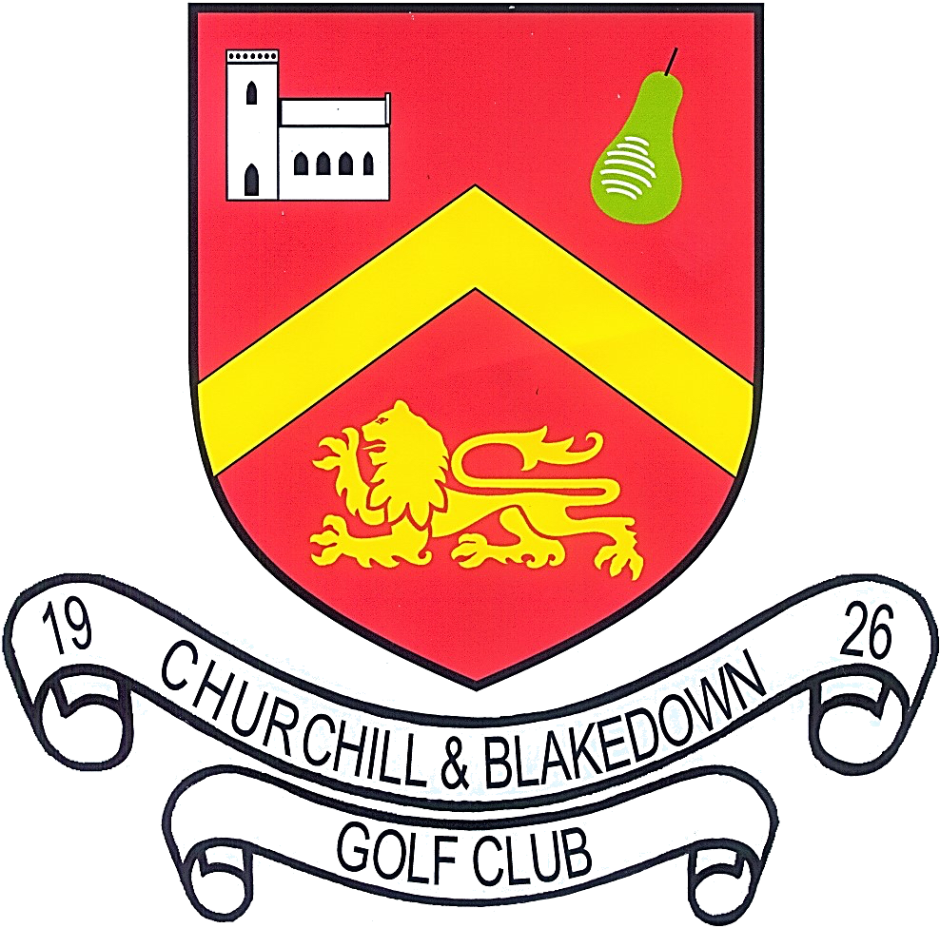 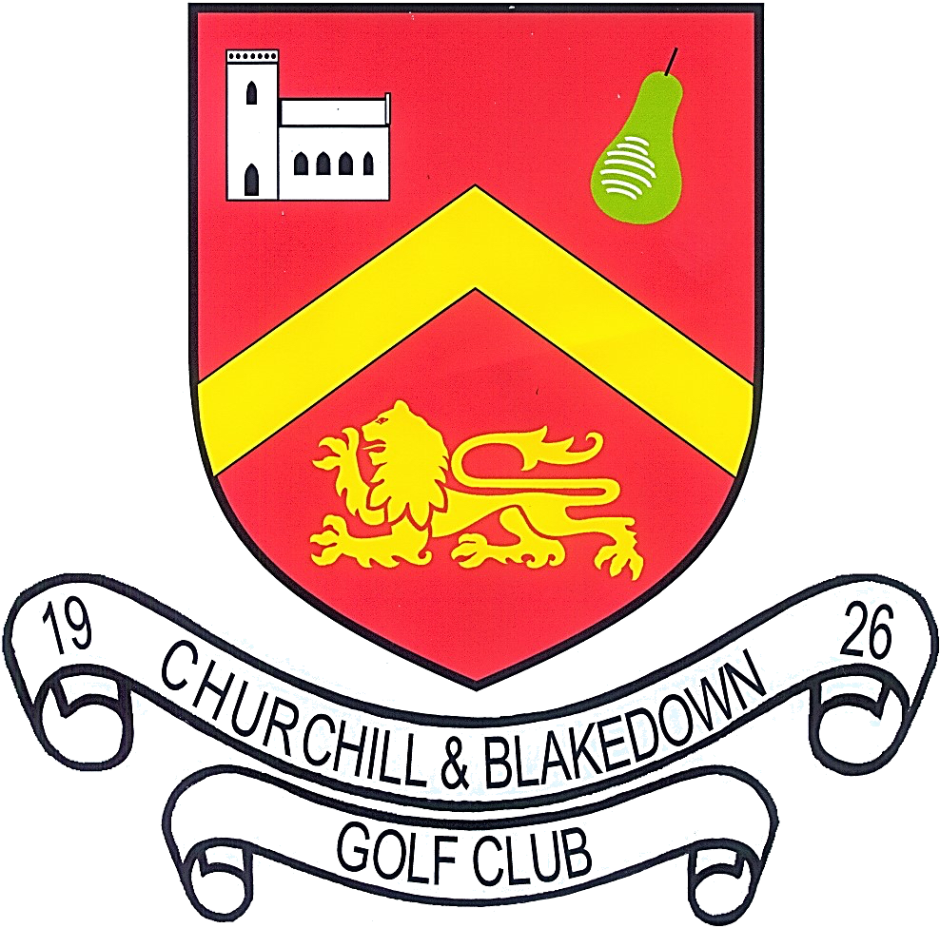        Mixed Pairs Betterball Stableford    85% of Course Handicap AllowanceCurrent Handicap Index requiredMaximum allowed:-Gents Index 28 and Ladies Index 36         Entry	Fee£20 per pair for Members, £40 per pair for Visitors and £30 per pair for combinationSee over for payment methods and conditionsPlease select payment methodCheque(s) enclosed to the value of £………..  Made payable to: Churchill & Blakedown Golf ClubCard by telephoning Office 01562 700018 or Pro Shop 01562 700454BACS to the value of £………                Reference – Quote 060924 Followed by your Contact Name & Initials                Bank Sort Code:	16-13-18               Bank Account Number: 10271520Please post or email a copy of your entry form to:Churchill & Blakedown Golf Club, Churchill Lane, Blakedown, DY10 3NB admin@churchillblakedowngolfclub.co.ukShould you have any further enquiries please	 contact the pro shop:	01562 700454We regret that we are unable to refund fees for withdrawals made after 31 July 2024All prize winners will be advised by emailAll entrants must be amateurs, aged over 18 years, members of a recognised golfclub and have returned a minimum of 5 acceptable scores for WHS handicappurposes in the 12 months prior to the date of the eventContact Name	Phone No.Phone No.Address	Post Code	Email	AddressPlayers Name	Players Name	Club NameClub NameClub NameHCPIndexHCPIndexHCPIndexCDH NumberStart	Times	Start	Times	Start	Times	8:00– 09:508:00– 09:508:00– 09:508:00– 09:5012:30	– 14:30	12:30	– 14:30	Preferred	Start Time	(Please	circle)Preferred	Start Time	(Please	circle)Preferred	Start Time	(Please	circle)AM	AM	AM	AM	PMPM